LICEO DEL SUR A.C.3 EXAMEN TRIMESTRAL. EXAMEN DE MATEMÁTICAS. SIMULACIÓNNombre: __________________________________________________________________ Grado: _______                                                Grupo: _______Bienvenido al tercer examen de matemáticas, te deseo mucho éxito. 1.- Contesta los siguientes cuadros con las siguientesCompleta contando de 10 en 10 en orden ascendente.Completa contando de 100 en 100 en orden descendenteCompleta contando de 7 en 7 en orden ascendente.Completa contando de 4 en 4 en orden descendente2.- Usa las rectas numéricas para realizar las sumas y restas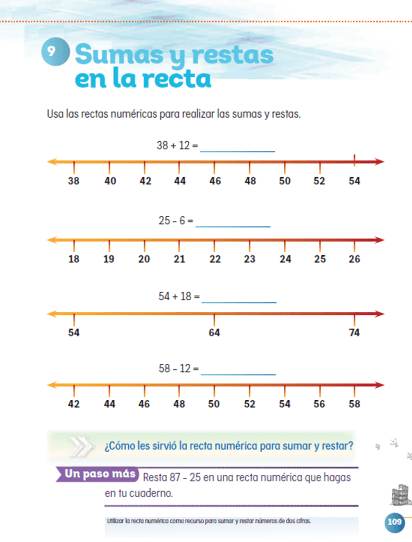 3.- Resuelve las siguientes sumas y restas.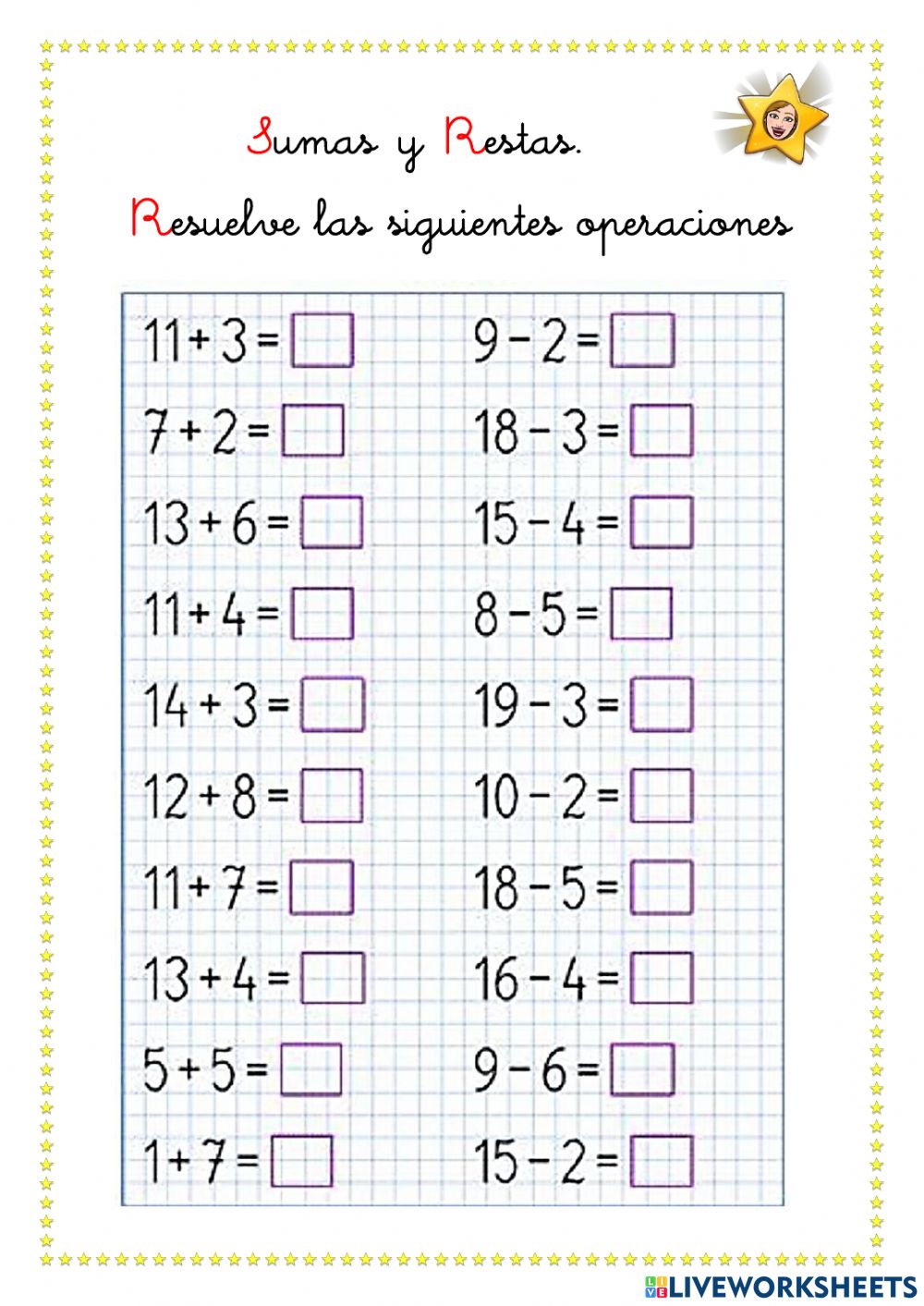 4.- Relaciona las figuras con su nombre.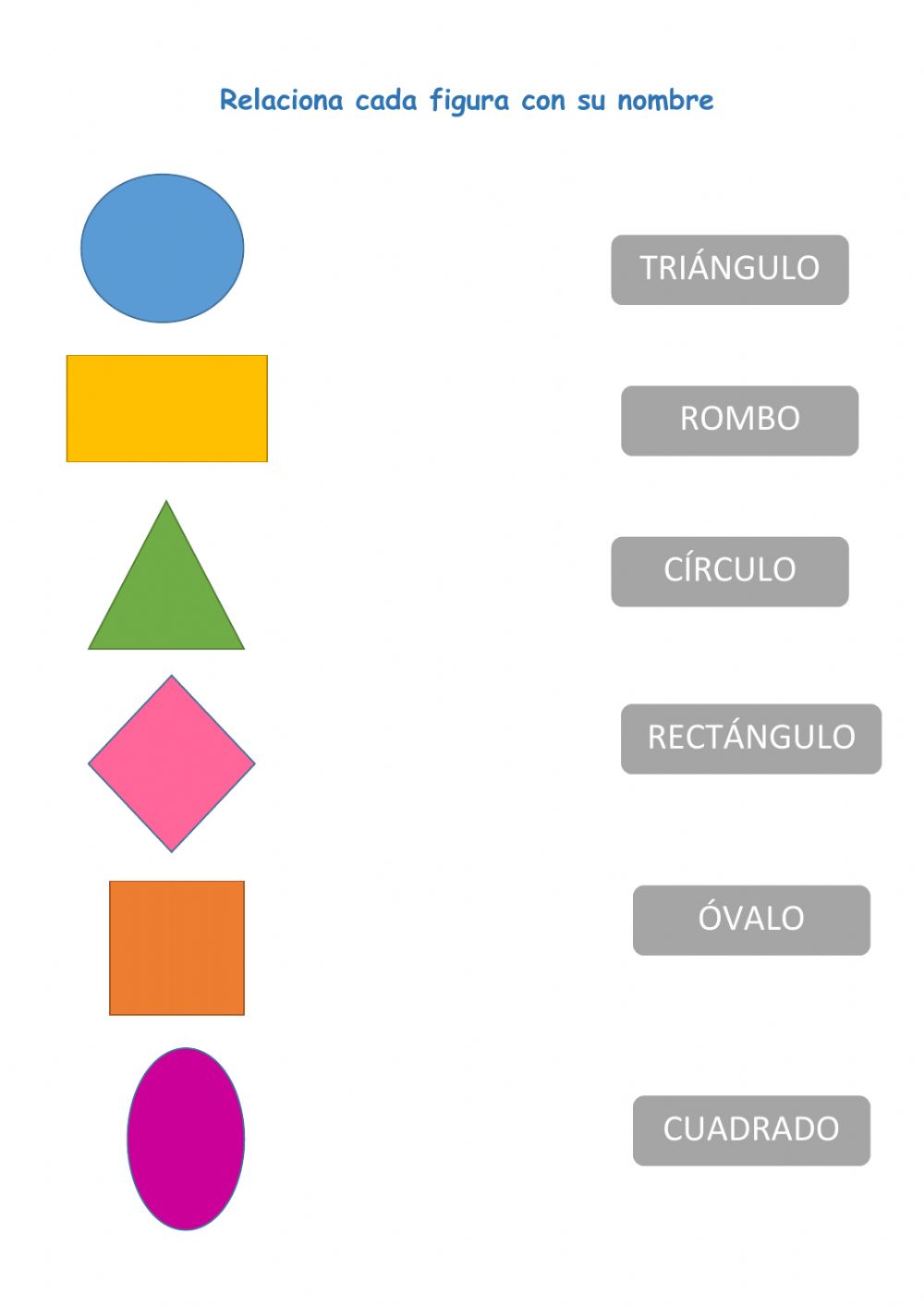 5.- Contesta las siguientes tablas de multiplicar.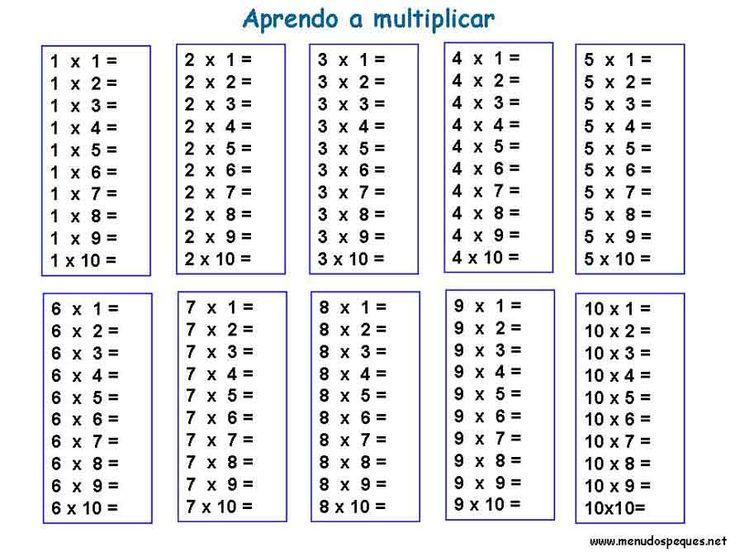 74785779068076076710096